Q1.(a)     A resistor is a component that is used in an electric circuit.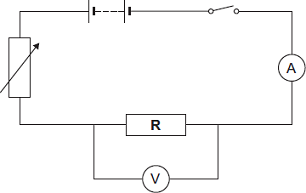 (i)      Describe how a student would use the circuit to take the readings necessary to determine the resistance of resistor R.____________________________________________________________________________________________________________________________________________________________________________________________________________________________________________________________________________________________________________________________________________________________________________________________________________________________________________________________________________________________________________________________________________________________________________________________________________________________________________________________________________________________________________________________________________________________________________________________________________________________________________________________________________________________________(6)(ii)     Explain why the student should open the switch after each reading.________________________________________________________________________________________________________________________________________________________________________________________________________________________________________________________(2)(iii)    In an experiment using this circuit, an ammeter reading was 0.75 A.
The calculated value of the resistance of resistor R was 16 Ω.What is the voltmeter reading?____________________________________________________________________________________________________________________________Voltmeter reading = ________________ V(2)(iv)    The student told his teacher that the resistance of resistor R was 16 Ω.The teacher explained that the resistors used could only have one of the following values of resistance.Suggest which of these resistors the student had used in his experiment.Give a reason for your answer.________________________________________________________________________________________________________________________________________________________________________________________________________________________________________________________(2)(b)     The diagram shows a fuse.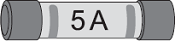 Describe the action of the fuse in a circuit.________________________________________________________________________________________________________________________________________________________________________________________________________________________________________________________________________________________________________________________________________________________________________________________________________________________________________________________________________________________________________________________________________________________(3)(Total 15 marks)Q2.Most electric kettles use the ac mains electricity supply.(a)     Complete the sentence.The ac mains supply has a potential difference that continuously____________________ polarity(1)Figure 1 gives the power output of three electric kettles.Figure 1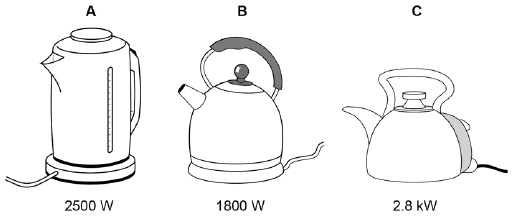 A student investigated how the power output of a kettle affected the time taken to boil a fixed volume of water.The water in all three kettles had an initial temperature of 25 °C.(b)     What type of variable was the time?Tick one box.(1)(c)     Which kettle will boil the water in the shortest time?Give a reason for your answer.Kettle ______________________________________________________________Reason __________________________________________________________________________________________________________________________________________________________________________________________________(2)(d)     Figure 2 shows how the amount of energy transferred by a kettle varies with time.Figure 2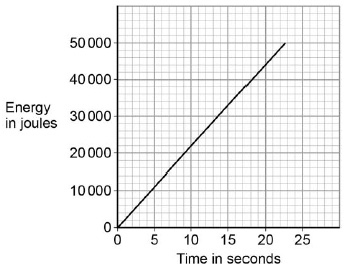 The power output of the kettle is given by the gradient of the graph.Calculate the power output of the kettle.______________________________________________________________________________________________________________________________________Power output = ____________________ W(2)(e)     Write down the equation that links charge flow, current and time.___________________________________________________________________(1)(f)      Calculate the current through the kettle when 2400 coulombs of charge flows in 250 seconds.____________________________________________________________________________________________________________________________________________________________________________________________________________________________________________________________________________Current = ____________________ A(3)(Total 10 marks)Q3.(a)    The diagram shows the inside of an incorrectly wired three-pin plug.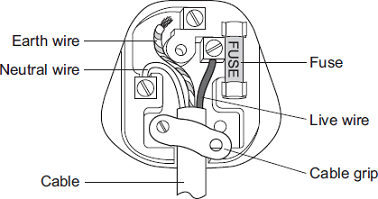 (i)      What two changes need to be made so that the plug is wired correctly?1. __________________________________________________________________________________________________________________________2. __________________________________________________________________________________________________________________________(2)(ii)     The fuse inside a plug is a safety device.Explain what happens when too much current passes through a fuse.________________________________________________________________________________________________________________________________________________________________________________________________________________________________________________________(2)(b)     Each of these pictures shows an electrical appliance being used in a bathroom.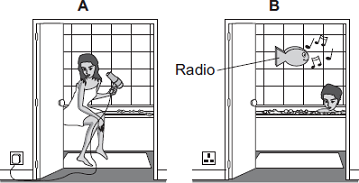 Using the hairdryer in picture A is dangerous. However, it is safe to use the battery-operated radio in picture B.Explain why.____________________________________________________________________________________________________________________________________________________________________________________________________________________________________________________________________________(2)(Total 6 marks)Q4.(a)     A washing machine is connected to the mains electricity supply using a cable and three-pin plug.Figure 1 shows a three-pin plug.Figure 1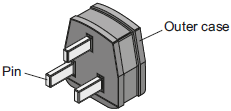 Name the materials used in the structure of a plug. Give the reason why each material is used.Pin ___________________________________________________________________________________________________________________________________Outer case ____________________________________________________________________________________________________________________________(1)(b)     The three-pin plug contains a fuse. The fuse is connected to one of the wires inside the cable.(i)      Which one of the wires inside the cable is the fuse connected to?______________________________________________________________(1)(ii)     The fuse is a thin wire inside a closed glass tube. The wire acts as a resistor.What effect does a current through a wire have on the wire?______________________________________________________________(1)(iii)     The power of the washing machine varies between 0.7 kW and 2 kW depending on which part of the wash cycle is operating.Calculate the maximum current drawn from the mains electricity supply by the washing machine.The mains electricity supply is at a potential difference of 230 V.__________________________________________________________________________________________________________________________________________________________________________________________Current = __________________________ A(2)(c)     Figure 2 shows how the mains electricity cable is connected to the washing machine.The earth wire is connected to the metal case of the washing machine.Figure 2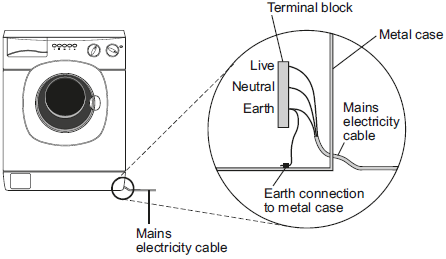 If a fault makes the metal case live, the earth wire and fuse inside the plug prevent the mains cable from overheating and causing a fire.Explain how. ____________________________________________________________________________________________________________________________________________________________________________________________________________________________________________________________________________(2)(d)     New research has shown that many people underestimate the hazards of using mains electricity.It is important that people do understand the hazards of using mains electricity.Suggest why._________________________________________________________________________________________________________________________________________________________________________________________________________(1)(Total 9 marks)Q5.A student finds some information about energy-saving light bulbs.(a)     A 30W light bulb uses 600J of electrical energy in a certain period of time. In that time, it produces 450 J of light energy. The rest of the energy is wasted.(i)      Calculate the energy wasted by the light bulb in this period of time.______________________________________________________________Wasted energy = _________________ J(1)(ii)     What happens to the energy wasted by the light bulb?____________________________________________________________________________________________________________________________(1)(iii)    Calculate the efficiency of this light bulb.____________________________________________________________________________________________________________________________Efficiency = ______________________________(2)(iv)    Calculate the period of time, in seconds, during which the 600 J is provided to the 30 W light bulb.____________________________________________________________________________________________________________________________Time = _____________ s(2)(b)     A company that makes light bulbs provides information about some of their products.The table shows some of this information.(i)      Suggest why it is important to confirm this information independently.______________________________________________________________(1)(ii)     A homeowner is thinking about replacing his filament bulbs with LED bulbs.A 12 W LED bulb gives the same light output as a 60 W filament bulb.Suggest reasons why the homeowner is likely to choose LED bulbs.Use the information given in the table.________________________________________________________________________________________________________________________________________________________________________________________________________________________________________________________(2)(iii)    State one factor, other than efficiency, that is important when considering the choice of a bulb for lighting in the home.____________________________________________________________________________________________________________________________(1)(Total 10 marks)Q6.(a)    Describe the difference between an alternating current (a.c.) and a direct current (d.c.).____________________________________________________________________________________________________________________________________________________________________________________________________________________________________________________________________________(2)(b)     The diagram shows how the electric supply cable is connected to an electric kettle.
The earth wire is connected to the metal case of the kettle.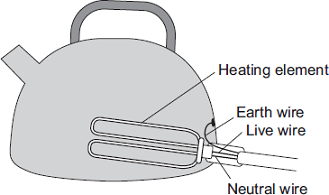 If a fault makes the metal case live, the earth wire and the fuse inside the plug protect anyone using the kettle from an electric shock.Explain how.____________________________________________________________________________________________________________________________________________________________________________________________________________________________________________________________________________(2)(Total 4 marks)Q7.An electrician is replacing an old electric shower with a new one.The inside of the old shower is shown in Figure 1.Figure 1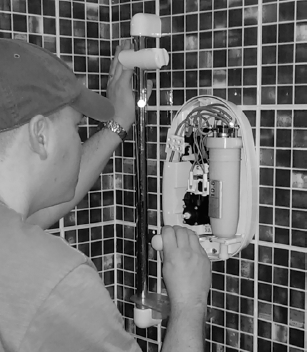                                                               © Michael Priest(a)     If the electrician touches the live wire he will receive an electric shock.Explain why.________________________________________________________________________________________________________________________________________________________________________________________________________________________________________________________________________________________________________________________________________________________________________________________________________________________________________________________________________________________________________________________________________________________(4)(b)     Different electrical wires need to have a cross-sectional area that is suitable for the power output.Figure 2 shows the recommended maximum power input to wires of different cross-sectional areas.Figure 2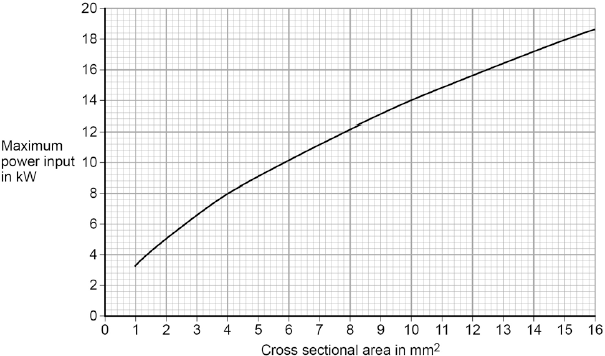 The new electric shower has a power input of 13.8 kW.Determine the minimum diameter of wire that should be used for the new shower.The diameter, d, can be calculated using the equation: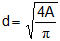 A is the cross-sectional area of the wire.______________________________________________________________________________________________________________________________________Minimum diameter = _________________________ mm(2)(c)     The charge that flows through the new shower in 300 seconds is 18 000 C.The new electric shower has a power of 13.8 kW.Calculate the resistance of the heating element in the new shower.Write down any equations you use._____________________________________________________________________________________________________________________________________________________________________________________________________________________________________________________________________________________________________________________________________________________________________________________________________________________________________________________________________________________Resistance = _______________________ Ω(5)(Total 11 marks)Mark schemesQ1.(a)     (i)      any six from:•        switch on•        read both ammeter and voltmeterallow read the meters•        adjust variable resistor to change the current•        take further readings•        draw graph•        (of) V against Iallow take mean•        R = V / Iallow take the gradient of the graph6(ii)     resistor would get hot if current left on1so its resistance would increase1(iii)    12 (V)0.75 × 16 gains 1 mark2(iv)    15 (Ω)116 is nearer to that value than any other1(b)     if current is above 5 A / value of fuse1fuse meltsallow blows / breaksdo not accept exploded1breaks circuit1[15]Q2.(a)     changesallow reverses1(b)     dependent1(c)     kettle Cor2.8 kW1highest power (output)allow higher power (output)1(d)     values for gradient calculation shown on graph or on answer lines1power input = 2200 (W)accept an answer that rounds to 2200 (W) for 2 marks1(e)     charge flow = current × timeallow Q = It1(f)      2400 = I × 2501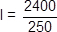 1I = 9.6 (A)an answer of 9.6 (A) scores 3 marks1[10]Q3.(a)     (i)       connect the earth wire (to pin)answers must be in terms of correcting the faults1screw cable grip (across cable)accept tighten the cable grip1(ii)     any two from:•         fuse gets (very) hot
•         fuse meltsaccept blows for meltsdo not accept break / snap fuse / blow up•         circuit breaks / switches offaccept stops current flowing2(b)     any two from:•         hairdryer is plugged into mains (electricity socket)it refers to hairdryer 
hairdryer works from the mainsor
hairdryer is using 230 Vaccept 240 for 230•         water conducts electricitydo not accept water and electricity don’t mix•         radio is low power / current / pd / voltageaccept radio not connected to the mains 
do not accept radio is waterproof•         (the current in / pd across) hairdryer more likely to give a (fatal) electric shockaccept the idea of electrocution if hairdryer is wet 
accept the idea of radio not causing electrocution if wet2[6]Q4.(a)     pinmade from brass because it is (hard and) a (good electrical) conductoraccept copper for brassmetal is insufficientheat conductor on its own negates1outer caseplastic/rubber because it is a (good electrical) insulatorheat insulator on its own negates1(b)     (i)      live1(ii)     makes it hot/warmmelts is insufficient1(iii)     8.7accept an answer that rounds to 8.7allow 1 mark for correct substitution ie 2000 = 230 × Ian answer of 0.0087 or 0.009 or 3.0(4) or 5.65 or 5.7 gains 1 mark2(c)     a (large) current goes from the live wire to the earth wireaccept metal case for live wireaccept a current goes from live to earthdo not accept electricity for current1(which causes) the fuse to (overheat and) meltaccept blow for meltbreak is insufficientdo not accept snap / blow up for melt1(d)     reduce chance of an electric shockaccept to reduce the risk of an accidentaccept prevent electric shockaccept prevent electrocutionaccept prevent or reduce the risk of an (electrical) fireaccept an electric shock can kill youaccept it can kill youaccept so you can use it safely1[9]Q5.(a)     (i)      1501(ii)     transferred to the surroundings by heatingreference to sound negates mark1(iii)    0.75450 / 600 gains 1 markaccept 75% for 2 marksmaximum of 1 mark awarded if a unit is given2(iv)    20 (s)correct answer with or without working gains 2 markscorrect substitution of 600 / 30 gains 1 mark2(b)     (i)      to avoid bias1(ii)     use less power and last longer11 LED costs £16, 40 filament bulbs cost £80orfilament costs (5 times) more in energy consumption1(iii)    any one from:•        availability of bulbs•        colour output•        temperature of bulb surface1[10]Q6.(a)    d.c. flows in (only) one direction1a.c. changes direction (twice every cycle)accept a.c. constantly changing directionignore references to frequency1(b)     a current flows through from the live wire / metal case to the earth wireaccept a current flows from live to earthdo not accept on its own if the current is too high1this current causes the fuse to meltaccept blow for meltdo not accept break / snap / blow up for melt1[4]Q7.(a)     (because the) potential of the live wire is 230 V1(and the) potential of the electrician is 0 V1(so there is a) large potential difference between live wire and electrician1charge / current passes through his bodyallow voltage for potential difference1(b)     diameter between 3.50 and 3.55 (mm)allow correct use of value of cross-sectional area of 9.5 to 9.9 (mm2) with no final answer given for 1 mark2(c)     18000 = I × 3001I = 18000 / 300   = 60113 800 = (602) × R1R = 13 800 / 60213.83 (Ω)1allow 3.83(Ω) with no working shown for 5 marksanswer may also be correctly calculated using P = IV and V = IR if 230 V is used.[11]10 Ω12 Ω15 Ω18 Ω22 ΩControl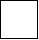 DependentIndependentPower in wattsLifetime in hoursCost of bulb in £Filament bulb60  1250  2.00LED bulb1250 00016.00